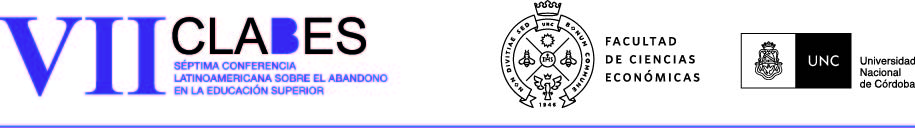 TÍTULO DEL TRABAJOLínea Temática (informar la línea temática seleccionada):	En esta versión de su trabajo no deberá indicar los autores; sin embargo, debe reservar una línea para cada autor, una para la organización que representa y un mail de contacto. Lo cual será requerido para la versión final y luego del proceso de revisión. Resumen. El resumen debe mostrar el contenido de la ponencia o póster a presentar con una extensión máxima de 400 palabras, escrito en párrafo único. Los textos podrán ser enviados en los idiomas español, portugués o inglés. La fuente del resumen debe ser Times New Roman de tamaño 12 puntos. Se recomienda construir el texto en esta plantilla, manteniendo sus configuraciones y formatos. El texto debe obligatoriamente explicitar la problemática propuesta y el contexto en que se inscribe, el objetivo, las líneas teóricas utilizadas, la metodología, los resultados y contribuciones para el tema. Informaciones adicionales de los autores, instituciones o correos electrónicos deben ser incluidas en notas al pie de la página. Defina las abreviaturas y acrónimos la primera vez que sean utilizadas en el texto. Los autores deberán informar la línea temática a la que estarán enviando su producción, seleccionando una de las cinco líneas del evento. Descriptores o Palabras Clave: Las palabras clave que identifican el artículo deben ir separadas por comas y escribirse con la inicial en mayúscula (excepto los artículos, las preposiciones y las conjunciones). Se deben incluir un mínimo de 3 (tres) y máximo de 5 (cinco) palabras clave. Ejemplos: Abandono, Sistemas de Educación, Prácticas, Políticas Educacionales, Docentes.1. IntroducciónEl formato de la comunicación debe ajustarse lo máximo posible al ejemplo que se propone en esta plantilla. Para ello, se propone que el autor siga estas instrucciones como modelo para la entrega de su artículo, respetando los estilos, tipos de letra, interlineados, márgenes y demás características de formato establecidas en esta plantilla. El trabajo debe ser enviado en formato Microsoft Word 2003/2007 o posterior (.doc / .docx) u Open Office (.odf / .odt), con un tamaño máximo de 20MB. La recepción de los trabajos estará abierta hasta el 30 de agosto de 2017. Se comunicará el resultado de la evaluación al e-mail del primer autor indicado en el resumen. El envío de los trabajos se hará a través de la plataforma EasyChair, para lo cual los autores deben ingresar a http://bit.ly/VIICLABES .Se recomienda a los autores mantenerse atentos a posibles modificaciones en los plazos y otras novedades visitando el portal http://clabes-alfaguia.org/.Los trabajos presentados en CLABES serán publicados en el Libro de Actas e incorporados a repositorios indexados con el fin de proporcionarles la máxima visibilidad a nivel internacional. Por ello es necesario que el autor acepte que su publicación esté bajo la licencia Creative Commons. Bajo esta licencia se permite copiar, distribuir y hacer obras derivadas siempre y cuando se reconozca y cite a los autores titulares de los textos. 1.1 Normas Generales El trabajo tendrá una extensión no superior a 7 páginas y un mínimo de 5 páginas. Las páginas NO DEBEN ir numeradas.1.2 Familias Tipográficas y Tamaños Utilice tipografía Times New Roman. El tamaño para el cuerpo del texto es de 12 puntos. El tamaño para los títulos de las tablas, figuras y notas al pie de página es de 8 puntos. Para las referencias el tamaño 9 puntos, según instrucciones informadas en este documento.1.3 Formato Por página se entiende una cara de papel de tamaño A4 (21 x 29,7 cm) con un margen superior de 3 cm, margen inferior de 2 cm, margen izquierdo 2 cm y margen derecho 2 cm.Los párrafos deberán ser escritos a simple espacio.Las diferentes secciones estarán numeradas con números arábigos. En caso que deba separar una sección en subsecciones, adopte el estilo utilizado en estas instrucciones.2. Requerimientos Adicionales En esta sección se presentan las instrucciones de edición para las figuras, tablas, abreviaturas y acrónimos.2.1 Figuras y Tablas La descripción de las figuras deberá ubicarse debajo de las mismas El título de las tablas deberá ubicarse sobre ellas. Evite ubicar las figuras y tablas antes de su primera mención en el texto. Use la abreviatura “Fig. x” para referirse a una figura o gráfico y “Tabla x” para referirse a una tabla. 2.2 Abreviaturas y Acrónimos Defina las abreviaturas y acrónimos la primera vez que sean utilizadas en el texto. Evite emplear abreviaturas en el título, salvo que resulte imprescindible. 3. Conclusiones Apéndice I En caso de ser necesario, los apéndices irán ubicados después de las Conclusiones, y antes de los Agradecimientos y las Referencias. Se numerarán con números romanos, tal como en el título de esta sección. Se fija un máximo de dos apéndices con una extensión total máxima de cuatro páginas.Agradecimientos Si los hay, los agradecimientos deberán ubicarse al final del trabajo, justo antes de las referencias. Esta sección no llevará numeración.ReferenciasPara las referencias utilice el formato estándar APA - American Psychological Association - o bien las normas de la LMA - Modern Language Association -.Importante: Todas las referencias listadas deben aparecer en el texto identificadas correctamente.Considere los siguientes ejemplos: Nagel, P. C. (1992). The lees of Virginia: Seven generations of an american familiy. New York: Oxford University Press.Torres de D., M. A., Piñero de V., M., Padilla, C. A., Torres de R. C., Sarache, y Noguera L., S. (2000). Aproximación a un enfoque metodológico para la evaluación curricular. Venezuela. Mérida: Consejo de Desarrollo Científico, Humanístico y Tecnológico de la Universidad de Los Andes. Smith, L. M. & Geoffrey, W. (1968). The complexities of an urban classroom: and analysis toward a general theory of teaching. New York: Holt, Rinehart & Winston.Bennett, C. H., & DiVicenzo, D. P. (2000). Quantum information and computation. Nature, 404, 247-255.Lodewijkx, H. F. M. (2001, Mayo 23). Individual-group continuity in cooperation and competition under varying communication conditions. Current Issues in Social Psychology, 6(12), 166-182. Extraído el 14 de Septiembre de 2001 desde http://www.uiowa.edu/~grpproc/crisp/crisp.6.12.htm